Группа  13-14       МатематикаНовая тема: ПервообразнаяОперация, обратная операции нахождения производной, называется операцией первообразная.Что же это за операция?Первообразная – это когда по готовой производной находят функцию от которой она была найдена. Например, функция  - 5, её первообразная равна 5х.         т.к. функция  - 2х, её первообразная равна х2.         т.к. функция  - cos x, её первообразная равна sinx.         т.к.  Первообразная  обозначается  FОпр. Функция F(x) называется первообразной для функции f(x) на данном промежутке, если для любого x из этого промежутка   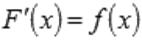 Пример:   Первообразной для функции f(x)=x3 на всей числовой оси является F(x)=x4/4, поскольку (x4/4)’=x3.Основное свойство первообразныхФункция  одна  а перообразных имеет бесконечное множество, которые отличаются на постоянное число   с. Поэтому формула   F(x) +c   выражает общий вид первообразной.Таблица первообразных для некоторых функций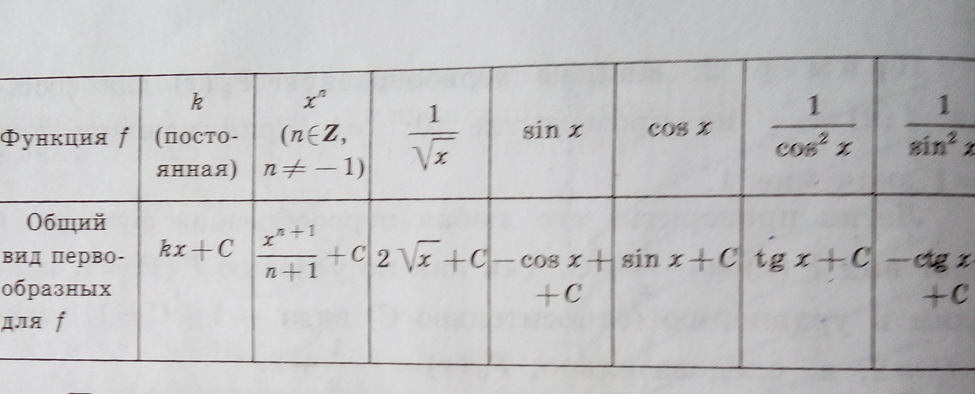 ПримерыНайдите общий вид первообразной.1. f(x) = 5x4 .        F(x) = 5= x5  +c.              2. f(x) =3x.          F(x) =3. f(х) = 6х5 − 3х2                       F(x) = 4. f(х) =  5х4 − 2х +1.                F(x) =Самостоятельно   проверьте правильность заполнения таблицы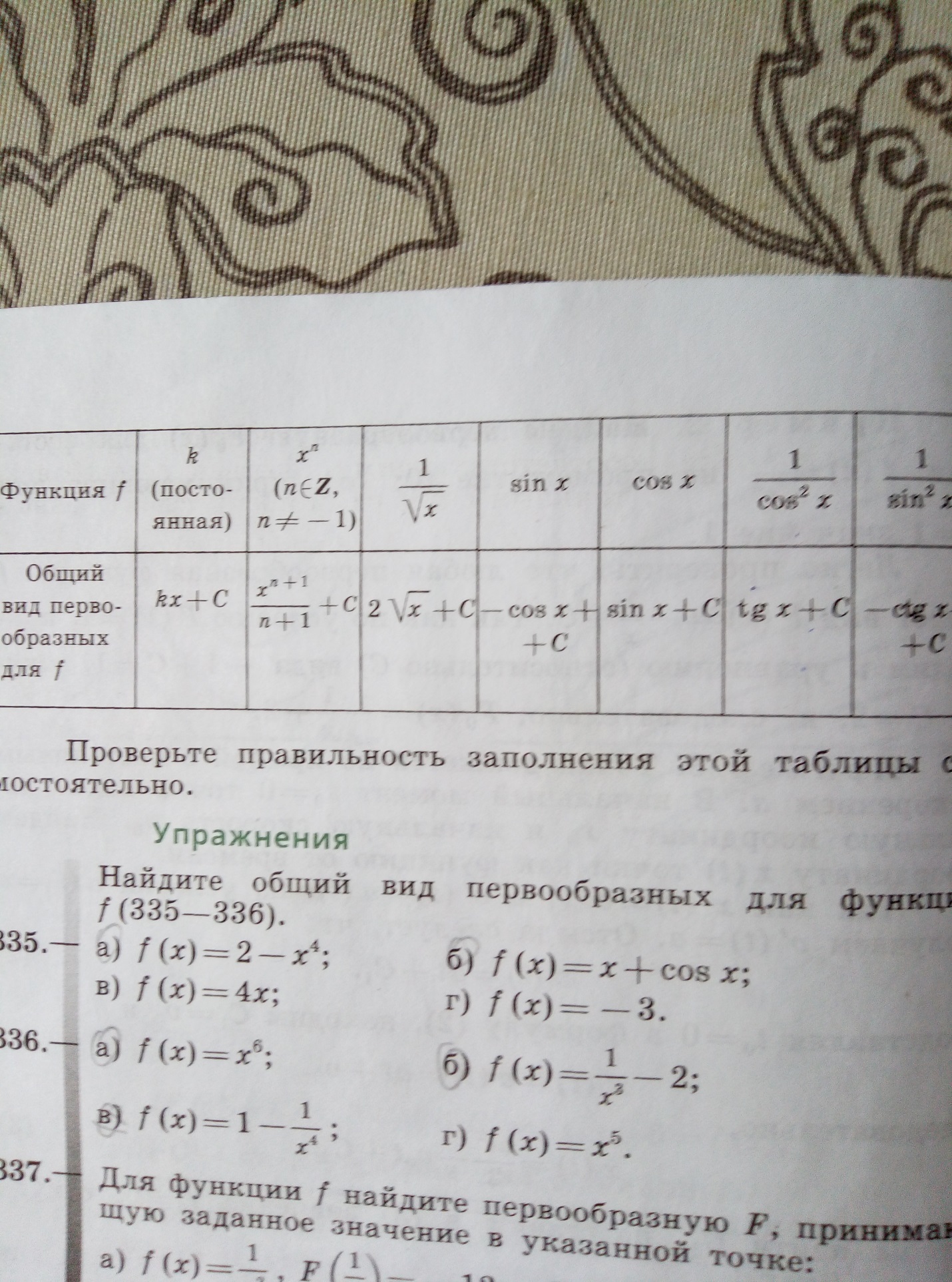  Например  № 335(а)                     f(x) = 2 –x4              F(x) = 2x - № 336(б)		f(x) =     F(x) =Самостоятельно выполните №335(б;в)  336 (в)